                 Henry Fulton Public School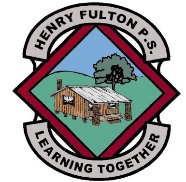               Google Classroom Codes - 2021Instructions on how to access Google Classrooms can be found on the school website. Your child will need their DET login details to access this online learning platform. If you do not have your child’s details, please email the school and we will send them to you. 							henryfulto-p.school@det.nsw.edu.auKA - jzrpjydKC - ia4fw3t1C - kkbmzg2		1F - adzcue4		1U - otww6p62A - btfdpdm		2VC - ji5saiv		3M - s6yz2ng3/4G - lapv6jw4/5J - k6cd4jx 5L - 7pg4b5t5/6C - lexmq676H - m4cmyt6If you have any difficulties using or accessing Google Classrooms you can email or call the school. The school email address is henryfulto-p.school@det.nsw.edu.au 